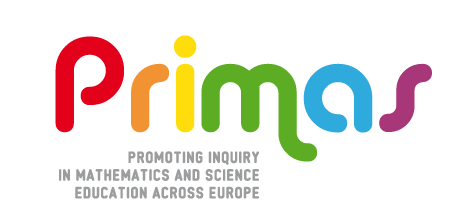 PrihláškaPrihlasujeme na súťaž Matematický B-deň 2016.Súťaž sa uskutoční v utorok 29. novembra 2016. 	Zoznam žiakov Vyplnenú prihlášku odošlite, prosím,  e-mailom do 1. novembra 2016 na adresu sceretkova@ukf.sk. Detaily o organizácií súťaže vám pošleme do 7. novembra 2016.Názov  a sídlo školy:     Adresa školy:Kontaktná osoba:E-mailová adresa kontaktnej osoby:Telefónne číslo kontaktnej osoby:meno priezviskotrieda12345678